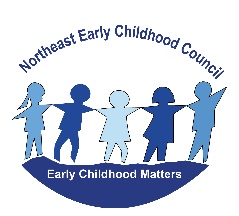 NORTHEAST EARLY CHILDHOOD COUNCILMonday, March 13, 20235:30-7:00 p.m.ZOOM MeetingIn Attendance: Patty Buell, Erin Rhault, Christine Rosati Randall, Jessica Duffy, Melissa Kennedy, Paula Graef, Ellen Jones, Kelly Robbins, Diane Cook, Melanie Smith Cerva, Stephanie B, Emily Ross, Keely, Courtney Langlois, Shannon Haney, Stephanie Hughes, Sandra Assonowitz, Patty Bryant, Sara Gustovan, Robert Angeli, Selena Musemeci, Rachel Matt, Mark Weaver, Shannon Haney, Susane Michaud, Jessica Branfield, Keely MacAlister, Rene Toper, Sally ShermanGuest Speakers:  Jane Hampton - CPACAgenda:Welcome & IntroductionsGuest Speakers NECC Updates- Regional Director Regional Programming / Community UpdatesSchool Readiness MeetingGuest Speaker:  
CPAC presentation - CPAC stands for CT Parent Advocacy Center, they are CT’s federally funded parent training and information Center – we teach advocacy (we don’t do the advocating).   Please watch the entire presentation here: https://vimeo.com/807736868?share=copyWe have an Early childhood newsletter that people can sign up for.  Please send email to cpac@cpacinc.org and ask to receive the Early Childhood Newsletter, its usually every other month but when there are a lot of events, we will send that out too. That way folks can get regular announcements of events they can share with families, staff, or attend themselves. Staff Updates from Kris & Chris:Parent Leadership Training: We have 8 families across our communities attending, we are on the 3rd class, we will update as training progresses. Mental Health Task Force:  Meeting coming up on March 30th 9-10:30, Lauren Whitmore from Emergency Mobile Services with be presenting (EMPS), if you want to get the email reminder, please email to get on the list serve.Early Learning Kits:  This project was started about 1 ½ years ago, to date we have reached 252 families who were not connected to any services and provide them with a early learning kit full of supplies and resources.  Project is still outgoing, we have limited supplies.Social Emotional Learning Kits:  Programs serving children ages 2-8 in our 7 communities are eligible for the kit, we’ve given out over 67 kits to-date (this includes 27 childcare facilities).  We have 25 left, and looking to hold a parent workshop to connect with parents and provide them with a kit. You can visit the website for more information:   http://www.neccouncil.org/resources/social-emotional-learning-kit-project/Outreach Events:Working on spring and summer outreach events, if you have any that you want us to attend, please reach out to us and let us know.Regional Resource GuideWorking on final edits, will have by the next meeting to review with the group as we will go to print.Rene Question: Sparkler information to Aldrich, heard that their events are not well attended, they are having trouble getting families in.   Chris to reach out, Kelly mentioned working to advertise their events more on our page.Community Programs Sharing:TEEG, Community playgroup twice a week, we have large groups attendance in these.  TEEG other big thing, the “have a heart” fundraiser going on – tickets on sale on website, being held on March 31st.White barn Children’s Center - recruiting for summer session, Kris shows the flier – will share out with the group.Patty in Putnam:   holding a series called “managing the next generation” will walk away with a toolkit, will get 1:1 coaching, starting in March on the 20th – Mondays for 3 weeks in a row.  Open to all communities.  Ages targeting are 2-7.Krissy asks that Patty share out when event is over – maybe other communities would want to model?School Readiness Meeting - see separate notes in google drive for March: https://docs.google.com/document/d/1_3QwYhpN5W5h1eEqGQ6-plk91dty7mjKESInxrI-_Eo/edit?usp=sharing UPCOMING COUNCIL ZOOMEETINGS for 2022/2023 SCHOOL YEAR: Monday: May 1 st